姓名周海金性别男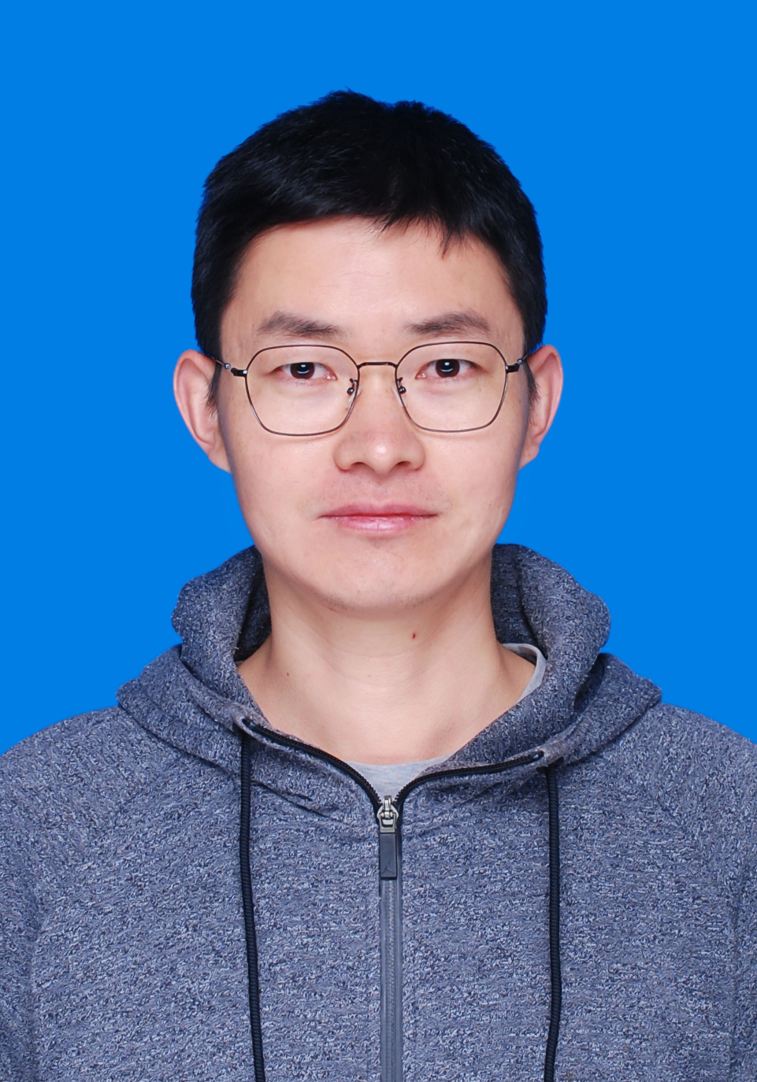 学历研究生学位博士职称副研究员邮箱hjzhou@aiofm.ac.cn部门合肥研究院安徽光机所合肥研究院安徽光机所合肥研究院安徽光机所个人简历中国科学院安徽光学精密机械所副研究员，2013年博士毕业于中国科学技术大学。参与了高分五号大气痕量气体差分吸收光谱仪、高光谱观测卫星EMI(02)、大气环境星紫外高光谱大气成分探测仪等多个重大科研项目，作为副主任设计师、主管设计师，负责载荷光学光学系统调试研发、实验室定标、数据预处理、污染气体反演等工作。作为项目负责人，承担国家自然科学基金1项，国家重点研发计划子课题1项、高分应用共性关键技术课题1项、高分专项地面系统研制课题2项。中国科学院安徽光学精密机械所副研究员，2013年博士毕业于中国科学技术大学。参与了高分五号大气痕量气体差分吸收光谱仪、高光谱观测卫星EMI(02)、大气环境星紫外高光谱大气成分探测仪等多个重大科研项目，作为副主任设计师、主管设计师，负责载荷光学光学系统调试研发、实验室定标、数据预处理、污染气体反演等工作。作为项目负责人，承担国家自然科学基金1项，国家重点研发计划子课题1项、高分应用共性关键技术课题1项、高分专项地面系统研制课题2项。中国科学院安徽光学精密机械所副研究员，2013年博士毕业于中国科学技术大学。参与了高分五号大气痕量气体差分吸收光谱仪、高光谱观测卫星EMI(02)、大气环境星紫外高光谱大气成分探测仪等多个重大科研项目，作为副主任设计师、主管设计师，负责载荷光学光学系统调试研发、实验室定标、数据预处理、污染气体反演等工作。作为项目负责人，承担国家自然科学基金1项，国家重点研发计划子课题1项、高分应用共性关键技术课题1项、高分专项地面系统研制课题2项。中国科学院安徽光学精密机械所副研究员，2013年博士毕业于中国科学技术大学。参与了高分五号大气痕量气体差分吸收光谱仪、高光谱观测卫星EMI(02)、大气环境星紫外高光谱大气成分探测仪等多个重大科研项目，作为副主任设计师、主管设计师，负责载荷光学光学系统调试研发、实验室定标、数据预处理、污染气体反演等工作。作为项目负责人，承担国家自然科学基金1项，国家重点研发计划子课题1项、高分应用共性关键技术课题1项、高分专项地面系统研制课题2项。研究方向本人从事光学遥感技术研究，包括超光谱遥感探测技术、紫外可见光谱信息处理、遥感器定标等方面研究本人从事光学遥感技术研究，包括超光谱遥感探测技术、紫外可见光谱信息处理、遥感器定标等方面研究本人从事光学遥感技术研究，包括超光谱遥感探测技术、紫外可见光谱信息处理、遥感器定标等方面研究本人从事光学遥感技术研究，包括超光谱遥感探测技术、紫外可见光谱信息处理、遥感器定标等方面研究招生专业拟招收光学遥感技术、环境光学、大气污染监测与防治、大气探测与光学遥感等专业拟招收光学遥感技术、环境光学、大气污染监测与防治、大气探测与光学遥感等专业拟招收光学遥感技术、环境光学、大气污染监测与防治、大气探测与光学遥感等专业拟招收光学遥感技术、环境光学、大气污染监测与防治、大气探测与光学遥感等专业代表性科研成果1、多平台污染气体超光谱成像遥感载荷研制：负责高分五号卫星痕量气体差分吸收光谱仪(EMI)、EMI-II 、紫外高光谱大气成分探测仪的光学系统装调工作，并通过性能验收。开发了无人机平台轻小型成像差分吸收光谱仪、地基全景扫描成像差分吸收光谱仪，开展了长期应用示范，取得良好效果。 2、超光谱成像载荷实验室定标、数据预处理方法研究：开展了多平台污染气体探测载荷的实验室定标方法研究，提出了超光谱成像载荷的光谱定标、辐射定标、杂散光仿真及测试、几何定标等技术方案；开发了星载EMI载荷全链路数据仿真软件、1级产品业务化处理软件，实现了载荷正演模型、反演模型的构建，保障了海量卫星数据产品的快速生产。 3、多平台污染气体反演算法研究：率先完成基于国产卫星EMI载荷的NO2、SO2、O3气体反演算法；解决复杂下垫面对机载污染气体探测干扰；开发了污染气体地基扫描成像反演算法，实现了大气污染快速可视化监测。1、多平台污染气体超光谱成像遥感载荷研制：负责高分五号卫星痕量气体差分吸收光谱仪(EMI)、EMI-II 、紫外高光谱大气成分探测仪的光学系统装调工作，并通过性能验收。开发了无人机平台轻小型成像差分吸收光谱仪、地基全景扫描成像差分吸收光谱仪，开展了长期应用示范，取得良好效果。 2、超光谱成像载荷实验室定标、数据预处理方法研究：开展了多平台污染气体探测载荷的实验室定标方法研究，提出了超光谱成像载荷的光谱定标、辐射定标、杂散光仿真及测试、几何定标等技术方案；开发了星载EMI载荷全链路数据仿真软件、1级产品业务化处理软件，实现了载荷正演模型、反演模型的构建，保障了海量卫星数据产品的快速生产。 3、多平台污染气体反演算法研究：率先完成基于国产卫星EMI载荷的NO2、SO2、O3气体反演算法；解决复杂下垫面对机载污染气体探测干扰；开发了污染气体地基扫描成像反演算法，实现了大气污染快速可视化监测。1、多平台污染气体超光谱成像遥感载荷研制：负责高分五号卫星痕量气体差分吸收光谱仪(EMI)、EMI-II 、紫外高光谱大气成分探测仪的光学系统装调工作，并通过性能验收。开发了无人机平台轻小型成像差分吸收光谱仪、地基全景扫描成像差分吸收光谱仪，开展了长期应用示范，取得良好效果。 2、超光谱成像载荷实验室定标、数据预处理方法研究：开展了多平台污染气体探测载荷的实验室定标方法研究，提出了超光谱成像载荷的光谱定标、辐射定标、杂散光仿真及测试、几何定标等技术方案；开发了星载EMI载荷全链路数据仿真软件、1级产品业务化处理软件，实现了载荷正演模型、反演模型的构建，保障了海量卫星数据产品的快速生产。 3、多平台污染气体反演算法研究：率先完成基于国产卫星EMI载荷的NO2、SO2、O3气体反演算法；解决复杂下垫面对机载污染气体探测干扰；开发了污染气体地基扫描成像反演算法，实现了大气污染快速可视化监测。1、多平台污染气体超光谱成像遥感载荷研制：负责高分五号卫星痕量气体差分吸收光谱仪(EMI)、EMI-II 、紫外高光谱大气成分探测仪的光学系统装调工作，并通过性能验收。开发了无人机平台轻小型成像差分吸收光谱仪、地基全景扫描成像差分吸收光谱仪，开展了长期应用示范，取得良好效果。 2、超光谱成像载荷实验室定标、数据预处理方法研究：开展了多平台污染气体探测载荷的实验室定标方法研究，提出了超光谱成像载荷的光谱定标、辐射定标、杂散光仿真及测试、几何定标等技术方案；开发了星载EMI载荷全链路数据仿真软件、1级产品业务化处理软件，实现了载荷正演模型、反演模型的构建，保障了海量卫星数据产品的快速生产。 3、多平台污染气体反演算法研究：率先完成基于国产卫星EMI载荷的NO2、SO2、O3气体反演算法；解决复杂下垫面对机载污染气体探测干扰；开发了污染气体地基扫描成像反演算法，实现了大气污染快速可视化监测。